Teacher Name: Areeba Khurram Baig       Class 8      Subject: History    Date: October 5th 2019Use the given source to answer the following questions.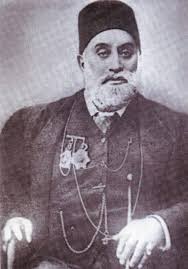 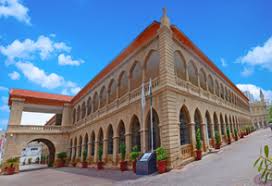 1. According to the given source, what you can recall about the person?   4m__________________________________________________________________________________________________________________________________________________________________________________________________________________________________________________________________________________________________________________________________________________________________________________________________________________________2. How was the Sindh Madressa-tul-Isam setup?     6m________________________________________________________________________________________________________________________________________________________________________________________________________________________________________________________________________________________________________________________________________________________________________________________________________________________________________________________________________________________________________________________________________________________________________________________________________________________________________________________________________________________________________________________________________________________________________________________________________________________________________________________________________________________________________________________________________________________________________________________________________________________